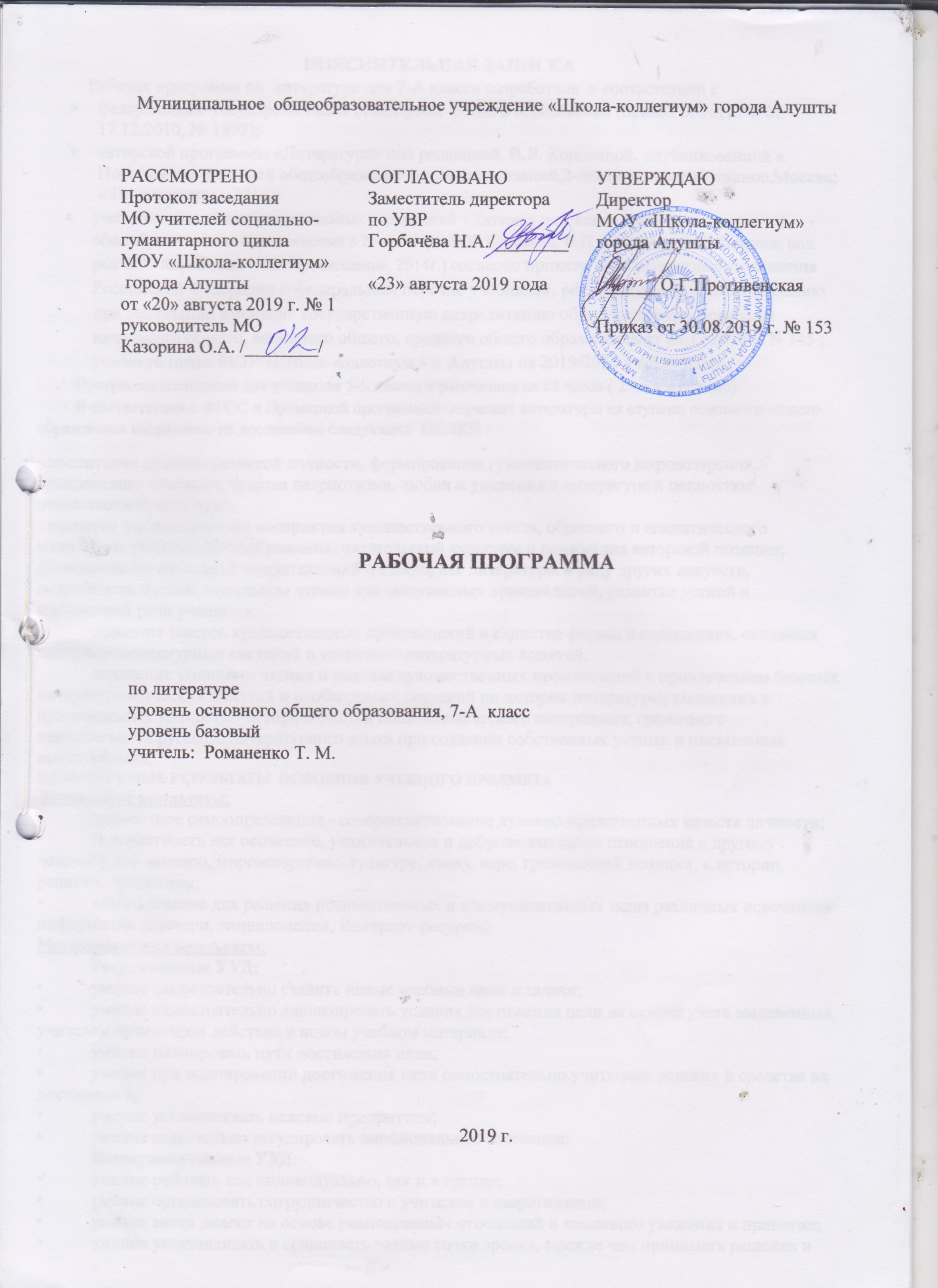 Муниципальное  общеобразовательное учреждение «Школа-коллегиум» города АлуштыРАБОЧАЯ ПРОГРАММАпо литературеуровень основного общего образования, 7-А классуровень базовыйучитель:  Романенко Т.М.2019 гПОЯСНИТЕЛЬНАЯ ЗАПИСКА           Рабочая программа по  литературе для 7-А класса разработана  в соответствии сфедеральным  государственным стандартом  общего образования (приказ МОиН РФ от 17.12.2010, № 1897);авторской программы «Литература» под редакцией. В.Я. Коровиной, опубликованной в Пособии для учителей общеобразовательных организаций,2-издание,переработанное,Москва, « Просвещение»,2014 гучебником для общеобразовательных учреждений  (Литература. 7 класс. Учеб. для общеобразовательных учреждений в 2 ч./ авторы В.Я. Коровина, В.П. Журавлёв, В.И. Коровин; под ред. В.Я. Коровиной. – М.: Просвещение, 2014г.) согласно приказу  Министерства просвещения Российской Федерации о федеральном перечне учебников, рекомендуемых к использованию при реализации имеющих государственную аккредитацию образовательных программ начального общего, основного общего, среднего общего образования от 28.12 2018 г. N 345 ;.учебного плана МОУ «Школа-коллегиум » г. Алушты на 2019/2020 учебный год.         Программа составлена для учащихся 5-Б класса и рассчитана на 68 часов ( 2 часа в неделю).         В соответствии с ФГОС и Примерной программой  изучение литературы на ступени основного общего образования направлено на достижение следующих  ЦЕЛЕЙ :	воспитание духовно развитой личности, формирование гуманистического мировоззрения, гражданского сознания, чувства патриотизма, любви и уважения к литературе и ценностям отечественной культуры;	развитие эмоционального восприятия художественного текста, образного и аналитического мышления, творческого воображения, читательской культуры и понимания авторской позиции; формирование начальных представлений о специфике литературы в ряду других искусств, потребности в самостоятельном чтении художественных произведений; развитие устной и письменной речи учащихся;	освоение текстов художественных произведений в единстве формы и содержания, основных историко-литературных сведений и теоретико-литературных понятий;	овладение умениями чтения и анализа художественных произведений с привлечением базовых литературоведческих понятий и необходимых сведений по истории литературы; выявления в произведениях конкретно-исторического и общечеловеческого содержания; грамотного использования русского литературного языка при создании собственных устных и письменных высказываний.                                   ПЛАНИРУЕМЫЕ РЕЗУЛЬТАТЫ  ОСВОЕНИЯ УЧЕБНОГО ПРЕДМЕТАЛичностные результаты:•	личностное самоопределение - совершенствование духовно-нравственных качеств личности;•	толерантность как осознание, уважительное и доброжелательное отношение к другому человеку, его мнению, мировоззрению, культуре, языку, вере, гражданской позиции, к истории, религии, традициям;•	использование для решения познавательных и коммуникативных задач различных источников информации (словари, энциклопедии, Интернет-ресурсы).Метапредметные результаты:1.	Регулятивные УУД:•	умение самостоятельно ставить новые учебные цели и задачи;•	умение самостоятельно анализировать условия достижения цели на основе учета выделенных учителем ориентиров действия в новом учебном материале;•	умение планировать пути достижения цели;•	умение при планировании достижения цели самостоятельно учитывать условия и средства их достижения;•	умение устанавливать целевые приоритеты;•	умение сознательно регулировать эмоциональное состояние;2.	Коммуникативные УУД:•	умение работать как индивидуально, так и в группе;•	умение организовать сотрудничество с учителем и сверстниками;•	умение вести диалог на основе равноправных отношений и взаимного уважения и принятия;•	умение устанавливать и сравнивать разные точки зрения, прежде чем принимать решения и делать выбор;•	умение осуществлять коммуникативную рефлексию как осознание оснований собственных действий и действий партнера;•	умение следовать морально-этическим и психологическим принципам общения и сотрудничества.3.	Познавательные УУД:•	умение обобщать понятия, осуществлять сравнение;•	умение строить классификацию на основе дихотомического деления (на основе отрицания);•	умение делать умозаключение (индуктивное и по аналогии) и выводы на основе аргументации;•	умение строить логическое рассуждение, включающее установление причинно-следственных связей;•	умение самостоятельно осуществлять проектную и исследовательскую деятельность: видеть проблему, аргументировать ее актуальность; выдвигать гипотезы о связях и закономерностях событий; организовывать исследование с целью проверки гипотез; структурировать текст; делать выводы;•	умение осуществлять расширенный поиск информации с использованием ресурсов библиотек и Интернета;•	умение создавать и преобразовывать модели и схемы для решения учебных задач;•	владение основами просмотрового, ознакомительного, изучающего, поискового чтения.Предметные результаты:1.	В познавательной сфере:•	понимание ключевых проблем изученных произведений;•	понимание связи литературных произведений с эпохой их написания, выявление заложенных в них вневременных, непреходящих нравственных ценностей и их современного звучания;•	умение анализировать литературное произведение: определять его принадлежность к одному из литературных родов и жанров; понимать и формулировать тему, идею, пафос литературного произведения, характеризовать его героев, сопоставлять героев одного или нескольких произведений;•	определение в произведении элементов сюжета, композиции, изобразительно-выразительных средств языка, понимание их роли в раскрытии идейно-художественного содержания произведения (элементы филологического анализа);•	владение элементарной литературоведческой терминологией при анализе литературного произведения.2.	В ценностно-ориентационной сфере:•	приобщение к духовно-нравственным ценностям мировой литературы и культуры;•	формулирование собственного отношения к произведениям мировой литературы, их оценка;•	собственная интерпретация изученных литературных произведений;•	понимание авторской позиции и своего отношения к ней.3.	В коммуникативной сфере:•	восприятие на слух литературных произведений разных жанров, осмысленное чтение и адекватное восприятие текста;•	умение пересказывать прозаические произведения или их отрывки с использованием цитат из текста; отвечать на вопросы по прослушанному или прочитанному тексту; создавать устные монологические высказывания разного типа; уметь вести диалог на литературоведческую тему;•	написание сочинений на темы, связанные с тематикой, проблематикой изученных произведений, классные и домашние творческие работы, рефераты на литературные и общекультурные темы.4.	В эстетической сфере:•	понимание образной природы литературы как явления словесного искусства; эстетическое восприятие произведения литературы; формирование эстетического вкуса.СОДЕРЖАНИЕ УЧЕБНОГО ПРЕДМЕТАв соответствии с Федеральным государственным образовательным стандартом общего образованияХУДОЖЕСТВЕННАЯ ЛИТЕРАТУРА КАК ФОРМА ОСВОЕНИЯ МИРА(1 ЧАС)Художественная литература как одна из форм освоения мира, отражение в ней богатства и многообразия духовной жизни человека.  Влияние литературы на формирование нравственного и эстетического чувства учащегося. Изображение человека как важнейшая идейно-нравственная проблема литературы.В результате изучения раздела обучающийся научится: формулировать цели, задачи обучения литературе в 7 классе, понимать образную природу словесного искусства;  художественного образа и своеобразие художественной действительности.Получит возможность научиться:  составлять план прочитанного, пользоваться справочным разделом, рассказывать о писателях и книгах, прочитанных за лето, о героях, давать им оценку; отличать литературу как искусство слова от других видов искусства; определять жанры изученных художественных произведений.РУССКИЙ ФОЛЬКЛОР Устное народное творчество как часть общей культуры народа, выражение в нём национальных черт характера. Народное представление о героическом. Три произведения по выбору («Воцарение Ивана Грозного», «Сороки-ведьмы», «Пётр и плотник»). Предания как поэтическая автобиография народа. Народное представление о героическом. Исторические события в преданиях. Жанры фольклора. Былины. Собирание былин. Выражение в фольклоре национальных черт характера. «Вольга и Микула Селянинович». Нравственные основы в былине, прославление мирного труда. Микула — носитель лучших человеческих качеств.Киевский цикл былин. Былина «Илья Муромец и Соловей-разбойник». Былины как героические песни эпического характера, своеобразие их ритмико-мелодической организации. Выражение в былинах исторического сознания русского народа. Былинный сюжет. Традиционная система образов в русском героическом эпосе. Герои былин, образы былин. Илья Муромец – носитель лучших черт русского национального характера.Загадки, пословицы и поговорки. Отражение в русском фольклоре народных традиций, представлений о добре и зле. Сборники пословиц. Собиратели пословиц. Особенности смысла и языка пословиц.В результате изучения раздела обучающийся научится: давать определение  понятий «предание», «былина»; понимать своеобразие преданий как поэтической автобиографии русского народа. Получит возможность научиться:  пересказывать текст, объяснять особенности жанра предания, составлять характеристику героя, определять художественные особенности былинного жанра и его отличие от сказки, тему былины, роль гиперболы и постоянных эпитетов; выразительно читать, сохраняя напевность, торжественность повествования.ГЕРОИЧЕСКИЙ ЭПОС В МИРОВОЙ ЛИТЕРАТУРЕ Взаимодействие зарубежной, русской литературы и литературы других народов России, отражение в них "вечных" проблем бытия. Многообразие литератур народов России, отражение в них национальных картин мира.Эпическое изображение жизни народа, его национальных традиций, обычаев, трудовых будней и праздников Мифология и фольклор народов России как средоточие народной мудрости. Национальное своеобразие героических эпосов народов России, обусловленное особенностями исторической и духовной жизни каждого народа. Духовные истоки национальных литератур. «Калевала» - карело-финский мифологический эпос.В результате изучения раздела обучающийся научится: пересказывать сведения о собирателе народных песен-рун для фольклорной публикации «Калевалы» - Элиасе Ленротте; понимать эстетическое совершенство «Калевалы».Получит возможность научиться:  характеризовать героев (рунопевца, знаменитого кузнеца Ильмаринена, молодого удалого бойца), оценивать отражённые в произведении народные вкусы и пристрастия, подлинные исторические события и народные идеалы.ДРЕВНЕРУССКАЯ ЛИТЕРАТУРА Патриотический пафос и поучительный характер древнерусской литературы. Связь литературы с фольклором. Многообразие жанров древнерусской литературы (летопись, слово, житие, поучение). «Поучение» Владимира Мономаха (отрывок). Поучение как жанр древнерусской литературы. Жанр и композиция «Поучения». Основы христианской морали в «Поучении». Слава и честь родной земли, духовная преемственность поколений как главные темы «Поучения».Особенности житийного жанра.  «Повесть о Петре и Февронии Муромских».Утверждение в литературе Древней Руси высоких нравственных идеалов: любви к ближнему, милосердия, жертвенности.В результате изучения раздела обучающийся научится: раскрывать особенности поучения как жанра литературы; понимать: смысл поучения Владимира Мономаха.Получит возможность научиться:  выразительно читать текст, определять, какое развитие получили фольклорные традиции в древнерусской литературе.РУССКАЯ  ЛИТЕРАТУРА  XVIII ВЕКА Идейно-художественное своеобразие литературы эпохи Просвещения. Нравственно-воспитательный пафос литературы. Идея гражданского служения, прославление величия и могущества Российского государства. Г.Р. Державин. Два произведения по выбору («Признание», «Последние стихи Державина»).РУССКАЯ  ЛИТЕРАТУРА  XIX ВЕКА Влияние поворотных событий русской истории (Отечественная война 1812 г., восстание декабристов, отмена крепостного права) на русскую литературу. Общественный и гуманистический пафос русской литературы XIX в. Александр Сергеевич Пушкин. «Песнь о вещем Олеге» и её летописный источник. Поэтическая интерпретация эпизода из «Повести временных лет». Тема судьбы и пророчества в «Песни…» Нравственная проблематика произведения. Смысл сопоставления Олега и волхва. Художественное воспроизведение быта и нравов Древней Руси. Особенности содержания и формы баллады Пушкина. Особенности композиции. Своеобразие языка песни.Проза А.С.Пушкина. «Станционный смотритель» - произведение из цикла «Повести Белкина». Проблема личности и общества. Тема "маленького человека" и ее развитие.  Образ Самсона Вырина и тема «маленького человека». Образ повествователя. Судьба Дуни и притча о блудном сыне. Призыв к уважению человеческого достоинства. Гуманизм повести «Станционный смотритель». Дуня и Минский. Автор и рассказчик. Отношение рассказчика к героям повести. Выразительность и лаконизм пушкинской прозы. Значение повести «Станционный смотритель» в истории русской литературы.Михаил Юрьевич Лермонтов. «Песня про царя Ивана Васильевича, молодого опричника и удалого купца Калашникова» - поэма об историческом прошлом России. Картины быта России 16 века, их значение для понимания характеров и идеи поэмы. Сюжет поэмы, его историческая основа. Эпические и лирические черты произведения и  их художественная роль. Особенности языка поэмы, её связь с устным народным творчеством Калашников и Кирибеевич: сила и цельность характеров героев. Образ Ивана Грозного и тема власти. Нравственная проблематика и особенности конфликта в «Песне…». Защита человеческого достоинства и нравственных идеалов. Образы гусляров и автора. Два стихотворения по выбору (стихотворение «Молитва», «Когда волнуется желтеющая нива…»).Николай Васильевич Гоголь. Повесть «Тарас Бульба». Историческая и фольклорная основа повести. Замысел автора. История создания повести Тарас Бульба и его сыновья Тарас, Остап и Андрий в начале повести. Описание быта семьи Тараса. Воссоздание эпохи  и атмосферы детства героев. Остап и Андрий, принцип контраста в изображении героев. Роль художественной детали в раскрытии характера. Описание степи. Особенности изображения человека и  природы в повести. Запорожская Сечь, её нравы и обычаи. Тарас, Остап и Андрий в Запорожской Сечи. Нравственный облик Тараса Бульбы и его товарищей-запорожцев. Героико-патриотический пафос повести, прославление товарищества, осуждение предательства. Остап и Андрий в бою. Различие жизненных позиций Остапа, Тараса и Андрия. Трагизм конфликта отца и сына. Столкновение любви и долга в душах героев. Героизм и самоотверженность. Тараса и его товарищей-запорожцев в борьбе за родную землю. Запорожцы в бою. Героическая смерть Остапа. Подвиг Тараса. Историзм и психологизм в литературе.Иван Сергеевич Тургенев. Цикл рассказов «Записки охотника» и их гуманистический пафос. История создания и тематика сборника «Записки охотника». Отражение существенных черт русского национального характера в рассказах. Авторские раздумья о жизни народа. «Бирюк» как произведение о бесправных и обездоленных. Лесник и его дочь. Нравственные проблемы рассказа. Изображение тяжести народной жизни и силы характера русского человека. Роль психологической детали. Мастерство пейзажа. Художественные достоинства рассказа. Стихотворения в прозе по выбору («Близнецы», «Два богача», «Русский язык»). История создания цикла. Работа писателя над циклом «Стихотворения в прозе». Авторские критерии нравственности в стихотворениях в прозе «Близнецы», «Два богача», «Русский язык». Жанровые особенности стихотворений в прозе. Многообразие их тематики. Лирико-философские раздумья автора о мире и человеке, о величии, красоте и образности русской речи. Музыкальность прозы Тургенева.Николай Алексеевич Некрасов. Два стихотворения по выбору («Размышления у парадного подъезда», «Вчерашний день, часу в шестом…»). Народные характеры и судьбы в стихотворениях Некрасова. Боль поэта за судьбу народа. Образ Родины. Изображение реального положения народа. Противопоставление образов «владельца роскошных палат» и мужиков, пришедших к вельможе. Бесправие простых людей перед властьимущими. Повествовательное начало в лирике Некрасова. Поэма по выбору («Русские женщины»: «Княгиня Трубецкая»). Историческая основа произведения. Образ русской женщины и проблема русского счастья. Величие духа русской женщины.Алексей Константинович Толстой. Два произведения по выбору (исторические баллады «Василий Шибанов» и «Михайло Репнин»).  Историческая тематика в творчестве Толстого. Нравственная проблематика произведений Толстого. Правда и вымысел в балладах. Конфликт «рыцарства» и самовластья. «Василий Шибанов»: особенности стилистической интерпретации исторического предания. Живописность и  музыкальность произведений А.К. Толстого. Историзм и психологизм в литературе.Михаил Евграфович Салтыков-Щедрин. «Сказки для детей изрядного возраста». Одна сказка по выбору («Повесть о том, как мужик двух генералов прокормил»).  Интерес русских писателей к проблеме народа. Особенности сюжетов и проблематики «Сказок для детей изрядного возраста». Смысл противопоставления генералов и мужика. Образ народа в сказках. Отражение парадоксов народной жизни в сказках. Сильные и слабые стороны народного характера. Паразитизм генералов, трудолюбие и сметливость мужика. Нравственное превосходство человека из народа  и авторское осуждение его покорности. Эзопов язык. Аллегория, фантастика, фольклорные мотивы в сказках.  Лев Николаевич Толстой. Одна повесть по выбору (Повесть «Детство»). История создания повести. Тема детской открытости миру. Автобиографический характер произведения. Роль внутреннего монолога в раскрытии характера героя. Изображение внутреннего мира ребенка, сложность его чувств и переживаний Сложность взаимоотношений детей и взрослых. Значение эпохи детства в жизни героев Толстого и самого писателя. Главный герой повести Л.Н. Толстого «Детство». Характеристика героя. Его чувства, поступки и духовный мир. Детство как открытие мира, самосознание ребёнка, драматическое познание им противоречий жизни. Мастерство писателя в раскрытии духовного роста, нравственного становления героя. Психологизм в литературе.В.М. Гаршин. Одно произведение по выбору (рассказ «Красный цветок»). Романтизм в русской литературе. Обыденность и героизм в художественном мире Гаршина. Тема страстного сопротивления злу. Символический образ Красного цветка.Антон Павлович Чехов. Рассказ «Хамелеон». Проблема личности и общества. Живая картина нравов. «Хамелеон» - рассказ о всеобщем рабстве. Смысл названия рассказа. Особенности авторской позиции в рассказе. Роль художественной детали, её связь с внутренним состоянием персонажа и авторским отношением к нему. Средства создания комического в рассказе «Хамелеон». Сатирический пафос произведения. Один рассказ по выбору («Злоумышленник»). Два лица России в рассказе А.П. Чехова «Злоумышленник». Ситуация непонимания как основа сюжета. Авторская позиция в рассказе. Смешное и грустное в рассказе. Смех и слёзы в «маленьких рассказах».  Социальная направленность рассказов. Позиция писателя. В результате изучения раздела обучающийся научится: формулировать основные темы, проблемы произведений русской литературы XIX века.Получит возможность научиться:  воспринимать и анализировать поэтический текст, давать сравнительную характеристику героев, определять особенности жанра баллады, находить средства художественной выразительности (эпитеты, метафоры, олицетворения, сравнения, устаревшие слова), определять их роль в художественном тексте для описания характера, оценивать отношение автора к изображаемому, самостоятельно анализировать текст, создавать собственное высказывание, раскрывать тему сочинения, его идею, оценивать героев и события, подкреплять свои выводы цитатами.РУССКАЯ ЛИТЕРАТУРА XX ВЕКА Классические традиции и новые течения в русской литературе конца XIX - начала XX вв.Эпоха революционных потрясений и ее отражение в русской литературе.Иван Алексеевич Бунин. Один рассказ по выбору (рассказ «Цифры»). Сложность взаимопонимания детей и взрослых в семье. Обретение доброты и гармонии. Психологизм и искренность в разработке характеров и их описании. Выразительность и точность художественной детали в прозе Бунина. Роль детали в рассказах Бунина. Художественное мастерство Бунина-прозаика.Максим Горький. Повесть «Детство». Автобиографический характер повести. Тема и идея произведения. Тяжёлые картины детства. Дед Каширин. Изображение быта и характеров. «Свинцовые мерзости жизни» и живая душа русского человека. «Яркое, здоровое, творческое в русской жизни». Характеристика положительных героев. Бабушка, Алёша, Цыганок, Хорошее Дело. Вера в творческие силы народа. Изображение внутреннего мира подростка. Активность авторской позиции. Романтизм в русской литературе. Обращение писателей XX века к художественному опыту своих предшественников. Традиции Л.Н. Толстого,  и их переосмысление Горьким. Портрет как средство характеристики героев. «Легенда о Данко» из рассказа М.Горького «Старуха Изергиль». Романтический характер легенды. Романтизм раннего творчества М.Горького. Приём контраста в произведениях Горького. Вопрос о смысле жизни. Проблема гордости и свободы. Тема подвига. Готовность на самопожертвование. Поэтичность языка.Владимир Владимирович Маяковский. Два стихотворения по выбору («Необычное приключение, бывшее с Владимиром Маяковским летом на даче», «Хорошее отношение к лошадям»). Представление поэта о сущности творчества. Особенности стиля Маяковского как художника и поэта. Роль поэзии в жизни человека и общества. Реальное и фантастическое в сюжете произведения. Метафора как основа сюжета. Сатира в творчестве Маяковского. Яркость и динамизм образов. Роль рифмы. Стихотворение «Хорошее отношение к лошадям». Два взгляда на мир. Мещанство как социальная опасность. Понятие о лирическом герое. Сложность внутреннего мира, гуманизм лирического героя и сочувствие его ко всему живому. Леонид Николаевич Андреев. Один рассказ по выбору («Кусака»). Нравственные проблемы рассказа. Сострадание и бессердечие как критерии нравственности человека. Гуманистический пафос произведения. Андрей Платонович Платонов. Рассказ «Юшка». Призыв к состраданию и уважению к человеку. Друзья и враги главного героя. Его непохожесть на окружающих людей. Внешняя и внутренняя красота человека. Рассказ «В прекрасном и яростном мире». Вечные нравственные ценности. Труд как основа нравственности. Своеобразие языка прозы А. Платонова.Борис Леонидович Пастернак. Два стихотворения по выбору («Июль», «Никого не будет в доме…»). Своеобразие картин природы в лирике Пастернака. Картина природы, преображённая поэтическим зрением Б.Пастернака. Способы создания поэтических образов. Сравнения и метафоры в художественном мире поэта. Обращение писателей второй половины XX века к острым проблемам современности. Поиски незыблемых нравственных ценностей в народной жизни, раскрытие самобытных национальных характеров.Федор Александрович Абрамов. Рассказ «О чём плачут лошади». Эстетические и нравственно-экологические проблемы рассказа. Любовь автора ко всему живому. Логика истории и развития связей природы и человека. Литературные традиции в рассказе. Евгений Иванович Носов. Рассказ «Кукла». Нравственные проблемы рассказа. Автобиографический рассказ. Протест против равнодушия. Красота родной природы в рассказе. Мастерство описаний психологического состояния героев, драматизма жизни. Лаконизм рассказа. «Не дать погаснуть живому огню …» (по рассказу «Живое пламя» Е.И.Носова).  Осознание огромной радости прекрасного в душе человека, в окружающей природе. Взаимосвязь природы и человека. Мотив памяти в рассказе «Живое пламя». Юрий Павлович Казаков.  Рассказ «Тихое утро». Герои рассказа и их поступки. Взаимовыручка как мерило нравственности человека. Особенности характера героев. Лиризм описания природы. Юмор в рассказе.Александр Трифонович Твардовский. Стихотворения «Снега темнеют синие…», «Июль – макушка лета…», «На дне моей жизни…». Философские проблемы в лирике. Размышления поэта о взаимосвязи человека и природы. Пейзажная лирика.Д.С. Лихачёв. «Письма о добром и прекрасном» (анализ 1-2 текстов по выбору учителя). Духовно-нравственный подтекст писем. Михаил Зощенко. Рассказ по выбору («Беда»). Сатира и юмор в рассказе. Образ повествователя и авторская позиция. «Сочетание иронии и правды чувств», «пёстрый бисер лексикона» (М. Горький).Поэзия XX века. Стихотворения о родине. В.Я. Брюсова, Ф. Сологуба, С.А. Есенина, Н.А. Заболоцкого, Н.М. Рубцова. Основы стихосложения: стихотворный размер, ритм, рифма, строфа.ЛИТЕРАТУРА НАРОДОВ РОССИИ Общее и национально-специфическое в литературе народов России. Контактные связи русских писателей с писателями – представителями других литератур  народов России.Р. Гамзатов. Рассказ о поэте. Размышления поэта об истоках и основах жизни. Стихотворения «О моей Родине», «Опять за спиною родная земля…». Особенности художественной образности дагестанского поэта.В результате изучения раздела обучающийся научится: раскрывать основные темы, проблемы произведений русской литературы XX века.Получит возможность научиться:  анализировать произведение, видеть «смех и слёзы» автора, раскрывать роль художественной детали и особенности речи, выразительно читать, передавая при помощи интонации характер героев, комический эффект рассказа, составлять план рассказа, оценивать героев по их поступкам, определять отношение рассказчика к героям и описываемым событиям, сопоставлять произведения со сходными сюжетами, общими темами, выделять смысловые части художественного текста, давать оценку поступкам героев, строить рассуждения на нравственно-этические темы, обосновывать и оценивать роль единства описания, звукописи, введение «чужой»  речи, метафоричность описаний состояния природы – средств, помогающих автору усилить трагизм повествования, уметь оценивать роль художественной детали как средства раскрытия характера героя, видеть авторскую позицию по отношению к героям, давать характеристику литературному герою по плану, объяснять поступки героев, их характеры, взаимоотношения друг с другом.ЗАРУБЕЖНАЯ ЛИТЕРАТУРА Взаимодействие зарубежной, русской литературы, отражение в них 	«вечных»  проблем бытия.Р. Бёрнс. Стихотворение «Честная бедность». Представления поэта о справедливости и честности. Народно-поэтическая основа и своеобразие лирики Бёрнса. Грустный и шутливый характер произведения.Дж. Г. Байрон. Стихотворение «Ты кончил жизни путь, герой…» как прославление подвига во имя свободы Родины. Дж. Г. Байрон – «властитель дум» целого поколения. Судьба и творчество гениального поэта. Героические мотивы. О. Генри. Рассказ «Дары волхвов». Преданность и жертвенность во имя любви. Нравственные проблемы в произведениях зарубежных писателей. Поэтический гимн благородству и любви.Многообразие проблематики и художественных исканий в литературе 20 века. Сатира и юмор, реальное и фантастическое. Постановка острых проблем современности в литературных произведениях.Р. Бредбери.  Рассказ «Каникулы». Смешное и возвышенное в рассказе. Фантастический рассказ-предупреждение. Стремление писателя уберечь людей от зла и опасности на Земле. Мечта о победе добра. Жанр фантастической новеллы в зарубежной литературе. Э. По. Новелла «Падение дома Ашеров». Романтический пейзаж как средство воздействия на читателя. Образ главного героя. Фантастические события и реальное их объяснение.В результате изучения раздела обучающийся научится: раскрывать основные тенденции развития зарубежной литературы,  влияние литература на формирование в человеке нравственного и эстетического чувств; сообщать сведения о его жизни и творческой деятельности отдельных авторов, понимать темы их творчества, проблематику, идейно-художественное содержание изученных произведений.Получит возможность научиться:  выразительно читать текст, подчёркивая его грустный или шутливый характер; объяснять, почему стихотворение стало песней, определять способы достижения комического эффекта; определять, какие образы и понятия противопоставляются в произведении, роль рефрена, анализировать поэтический текст, видеть особенности поэтических интонаций, определять художественные средства, объяснять смысл названия рассказа, фольклорные традиции, понимать внутреннее состояние героев, роль авторских ремарок, приёмов фантастики, обобщать прочитанное и изученное,  определять основную мысль сочинения, уметь вычленить материал, привести примеры, развернуть основной тезис и построить план сочинения.Учебно-тематический план 3. Календарно - тематический план по литературе 7- А класса  (68 часов).РАССМОТРЕНОПротокол заседания   МО учителей социально-гуманитарного циклаМОУ «Школа-коллегиум» города Алуштыот «20» августа 2019 г. № 1                                   руководитель МОКазорина О.А. /________/ СОГЛАСОВАНО	                          Заместитель директора по УВР	  Горбачёва Н.А./________/	                                                                            «23» августа 2019 года                       УТВЕРЖДАЮ                                                                            Директор                                                  МОУ «Школа-коллегиум» города Алушты          ______О.Г.Противенская                                                                  Приказ от 30.08.2019 г. № 153                                                                                                                                                                                                                  Содержание Кол-во часовВ том числе на внекл. чтениеР.Р.на контр. работыК.р.Введение1Устное народное творчество41Из древнерусской литературы3.Из литературы XVIII века2Из литературы XIX века2915 (Из них кл. соч – 2;д. соч –1)Из русской литературы XX века2212 (  из них                               дом. соч.-1)Из литературы народов России1Из зарубежной литературы51Контрольная итоговая работа11Итого6847(Из них кл. соч – 2;д. соч –2)1№ п/пТема урокаурокиурокиурокиТеория литературыДата проведенияДата проведения№ п/пТема урокаурокиурокиурокиТеория литературыпланфакт.Введение (1 час)Введение (1 час)Введение (1 час)Введение (1 час)Введение (1 час)Введение (1 час)Введение (1 час)Введение (1 час)1Изображение человека как важнейшая идейно-нравственная проблема литературы.1103.09Устное народное творчество (4 часа)Устное народное творчество (4 часа)Устное народное творчество (4 часа)Устное народное творчество (4 часа)Устное народное творчество (4 часа)Устное народное творчество (4 часа)Устное народное творчество (4 часа)Устное народное творчество (4 часа)Устное народное творчество (4 часа)2Предания как поэтическая автобиография народа.  111Предание (развитие представлений). Гипербола (развитие представлений). Былина. Руны. Мифологический эпос  (начальные представления).04.093Понятие о былине. «Вольга и Микула Селянинович». Тема народного труда. Отрывок наизустть.111Былина (развитие представлений). Русские былины и их герои.10.094Вн.чт. Киевский цикл былин. «Илья Муромец и Соловей-разбойник». Новгородский цикл былин. «Садко».111Героический эпос, афористические жанры фольклора. Пословицы, поговорки (развитие представлений).11.095Пословицы и поговорки.111Пословицы, поговорки (развитие представлений).17.09Древнерусская литература (3 часа)Древнерусская литература (3 часа)Древнерусская литература (3 часа)Древнерусская литература (3 часа)Древнерусская литература (3 часа)Древнерусская литература (3 часа)Древнерусская литература (3 часа)Древнерусская литература (3 часа)Древнерусская литература (3 часа)6«Поучение» Владимира Мономаха. «Повесть временных лет» (отрывок «О пользе книг»).111Поучение (начальные представления). Житие (начальные представления).18.09    7     «Повесть о Петре и Февронии Муромских». Фольклорные мотивы. 111Летопись (развитие представлений).19.098Тестовая работа по УНТ и ДРЛ11123.09Русская литература 18 века (2 часа)Русская литература 18 века (2 часа)Русская литература 18 века (2 часа)Русская литература 18 века (2 часа)Русская литература 18 века (2 часа)Русская литература 18 века (2 часа)Русская литература 18 века (2 часа)Русская литература 18 века (2 часа)Русская литература 18 века (2 часа)9М. В. Ломоносов.  «Ода на день восшествия на Всероссийский престол…». Отрывок  наизустть.1Ода (начальные представления).Ода (начальные представления).Ода (начальные представления).27.0910Г. Р. Державин. «Река времен в своем стремленьи…», «На птичку...», «Признание”. 130.09Русская литература 19 века ( 29 час)Русская литература 19 века ( 29 час)Русская литература 19 века ( 29 час)Русская литература 19 века ( 29 час)Русская литература 19 века ( 29 час)Русская литература 19 века ( 29 час)Русская литература 19 века ( 29 час)Русская литература 19 века ( 29 час)Русская литература 19 века (29 часов)11.А. С. Пушкин: страницы биографии.   Поэма «Полтава».104.1012А. С. Пушкин. «Медный всадник». Историческая основа поэмы. Отрывок наизустть.107.1013А.С. Пушкин. «Песнь о вещем Олеге» и её летописный источник. Отрывок наизустть.1Баллада (развитие представлений).Баллада (развитие представлений).Баллада (развитие представлений).11.1014А. С. Пушкин. «Борис Годунов: сцена в чудовом монастыре» 114.1015А. С. Пушкин. «Станционный смотритель». Тема маленького человека.1Повесть (развитие представлений).Повесть (развитие представлений).Повесть (развитие представлений).18.1016Дуня и Минский. Анализ эпизода «Самсон Вырин у Минского». Р.р. подготовка к домашнему контрольному сочинению. 121.1017М. Ю. Лермонтов. «Песня про царя Ивана Васильевича, молодого опричника и удалого купца Калашникова». Поэма об историческом прошлом Руси. Отрывок наизустть.125.1018Нравственный поединок Калашникова с Кирибеевичем и Иваном Грозным. Защита человеческого достоинства и нравственных идеалов. 128.1019М. Ю. Лермонтов. «Когда волнуется желтеющая нива…». Обучение анализу  стихотворения.  1  Фольклоризм литературы (развитие представлений).  Фольклоризм литературы (развитие представлений).  Фольклоризм литературы (развитие представлений).081120РР.Классное сочинение по творчеству  М.Ю. Лермонтова.111.1121Н. В. Гоголь. «Тарас Бульба». Эпоха и герои. Отрывок наизустть.Историческая и      фольклорная основа про-ния. Роды лит-ры: эпос(развитие понятия).Литературный герой (развитие понятия).Историческая и      фольклорная основа про-ния. Роды лит-ры: эпос(развитие понятия).Литературный герой (развитие понятия).Историческая и      фольклорная основа про-ния. Роды лит-ры: эпос(развитие понятия).Литературный герой (развитие понятия).Историческая и      фольклорная основа про-ния. Роды лит-ры: эпос(развитие понятия).Литературный герой (развитие понятия).15.1122Смысл противопоставления Остапа и Андрия. Образ Тараса Бульбы. Патриотический пафос исторической повести.118.1123Р.р. Подготовка к контрольному сочинению по повести Н. В. Гоголя «Тарас Бульба». 122.1124Р.Р Классное контрольное сочинение  по повести Н.В. Гоголя125.1125И. С. Тургенев Цикл рассказов «Записки охотника» . «Бирюк» как произведение о бесправных и обездоленных. 129.1126 И. С. Тургенев. «Русский язык». (наизусть) «Близнецы». «Два богача». 1Стихотворения в прозе. Лирическая миниатюра (начальные представления).Стихотворения в прозе. Лирическая миниатюра (начальные представления).Стихотворения в прозе. Лирическая миниатюра (начальные представления).02.1227Н. А. Некрасов. «Русские женщины»: «Княгиня Трубецкая». Историческая основа поэмы. Величие духа русских женщин, отправившихся вслед за осуждёнными мужьями в Сибирь. Отрывок наизусть.106.1228Н.А.Некрасо«Размышления у парадного подъезда» и другие стихи о судьбе народа. 1Поэма (развитие понятия). Трёхсложные размерыстиха (развитие понятия). Историческая поэма как разновидность лироэпиче-ского жанра (начальные представления).Поэма (развитие понятия). Трёхсложные размерыстиха (развитие понятия). Историческая поэма как разновидность лироэпиче-ского жанра (начальные представления).Поэма (развитие понятия). Трёхсложные размерыстиха (развитие понятия). Историческая поэма как разновидность лироэпиче-ского жанра (начальные представления).09.1229А. К. Толстой. Слово о поэте. «Василий Шибанов», «Князь Михайло Репнин»1		Историческая баллада (развитие представлений).		Историческая баллада (развитие представлений).		Историческая баллада (развитие представлений).13.1230М. Е. Салтыков - Щедрин. «Сказки для детей изрядного возраста». Нравственные пороки общества.116.1231М. Е. Салтыков-Щедрин. «Дикий помещик». Понятие о гротеске.1Гротеск (начальные представления). Ирония (развитие представлений).Гротеск (начальные представления). Ирония (развитие представлений).Гротеск (начальные представления). Ирония (развитие представлений).20.1232Л. Н. Толстой: страницы био-графии. «Детство» - автобио-графич. про-ние. Главный-герой повести Отношения между детьми и взрослыми.1Автобиографическое       художественное произве-дение (развитие понятия). Герой-повествователь (развитие понятия).Автобиографическое       художественное произве-дение (развитие понятия). Герой-повествователь (развитие понятия).Автобиографическое       художественное произве-дение (развитие понятия). Герой-повествователь (развитие понятия).23.1233 Контрольная тестовая работа № 1 по теме: «Русская литература ХIХ века» 127.1234А. П. Чехов. «Хамелеон». Осмеяние душевных пороков. Смысл названия рассказа110.0135Средства создания комического в рассказе А. П. Чехова «Хамелеон».113.0136Два лица России в рассказе А. П. Чехова «Злоумышленник»1Сатира и юмор как формы комического (развитие представлений).Сатира и юмор как формы комического (развитие представлений).Сатира и юмор как формы комического (развитие представлений).17.0137Вн. чт. Смех и слезы в рассказах А. П. Чехова «Тоска», «Размазня» и др.120.0138Р.р.Классное контрольное  сочинение-отзыв.124.0139Стихи русских поэтов ХIХ века о родной природе. Наизусть по выбору.127.01Русская литература 20 века ( 22 часа )Русская литература 20 века ( 22 часа )Русская литература 20 века ( 22 часа )Русская литература 20 века ( 22 часа )Русская литература 20 века ( 22 часа )Русская литература 20 века ( 22 часа )Русская литература 20 века ( 22 часа )Русская литература 20 века ( 22 часа )40И. А. Бунин. «Цифры». Проблема отцов и детей131.0141И. А. Бунин. «Лапти». Нравственный смысл рассказа. Мастерство Бунина — прозаика и поэта. 103.0242Максим Горький: страницы биографии. «Детство». Автобиографическая основа повести. (Главы I, II).107.0243«Яркое, здоровое, творческое в русской жизни»: бабушка Акулина Ивановна, Алеша Пешков, Цыганок, Хорошее дело. 110.0244Нравственные уроки детства.114.0245«Легенда о Данко» из рассказа            М. Горького «Старуха Изергиль». 1     Понятие о теме и идее                                   произведения(развитие представлений). Портрет как средство характери-стики героя (развитие представлений).     Понятие о теме и идее                                   произведения(развитие представлений). Портрет как средство характери-стики героя (развитие представлений).     Понятие о теме и идее                                   произведения(развитие представлений). Портрет как средство характери-стики героя (развитие представлений).17.0246Л. Н.Андреев. «Кусака». Гуманистический пафос произведения. Проблема одиночества, способность к состраданию.Р.р.Дом.сочинение-эссе..121.0247В. В. Маяковский. Биография и творчество.  «Необычайное приклю-чение, бывшее с Владими-ром Маяковским летом на даче». Отрывок наизусть.128.0248Вн.чт. В. В. Маяковский. Особ-сти языка. «Хорошее отношение к лошадям». 11  Лирический герой (нач.          знаний о ритме и рифме. Тоническое стихосложение 1  Лирический герой (нач.          знаний о ритме и рифме. Тоническое стихосложение 1  Лирический герой (нач.          знаний о ритме и рифме. Тоническое стихосложение 02.0349А. П. Платонов. «Юшка». Внешняя и внутренняя красота человека. 106.0350А.П. Платонов. «В прекрасном и яростном мире». Труд как основа нравственности113.0351 Р.Р.Подготовка к контрольному дом. сочинению по рассказу Платонова «Юшка». 116.0352Б.Л. Пастернак. Слово о поэте. Своеобразие картин природы в лирике Пастер-нака. «Июль», «Никого- не будет в доме…». Способы создания поэтич. образов.1Сравнение. Метафора (развитие представлений).Сравнение. Метафора (развитие представлений).Сравнение. Метафора (развитие представлений).23.0353А. Т. Твардовский. Философские проблемы в лирике 1Лирический герой (развитие понятия).Лирический герой (развитие понятия).Лирический герой (развитие понятия).27.0354Интервью с поэтом-участником Великой Отечественной войны.11Публицистика. Интервью как жанр публицистики   (нач.представления).Публицистика. Интервью как жанр публицистики   (нач.представления).Публицистика. Интервью как жанр публицистики   (нач.представления).30.0355Ф. А. Абрамов «О чём пла-чут лошади». Этические и эколог.проблемы рассказа.11Литературные традиции.Литературные традиции.Литературные традиции.03.0456Е. И. Носов. Рассказ «Кукла». Протест против равнодушия, безразличного отношения к окружающим, людям, природе. «Живое пламя».106.0457Тесты.Литературоведчес-кий диктант.110.0458Ю.П. Казаков. Слово о писателе. «Тихое утро». Ге-рои рассказа и их поступки.113.0459Д.С. Лихачёв. Слово о писателе, учёном, граж-данине. «Земля родная» (главы) как духовное напутствие молодёжи.11Публицистика (развитие предст-ний). Мемуары как публицистический жанр (нач.представления).Публицистика (развитие предст-ний). Мемуары как публицистический жанр (нач.представления).Публицистика (развитие предст-ний). Мемуары как публицистический жанр (нач.представления).17.04↓60Стихи поэтов ХХ века о Родине, родной природе (В. Брюсов, Ф. Сологуб, С. Есенин, Н. Рубцов, Н. Заболоцкий и др.). Наизусть по выбору.1Песня как синтетический жанр искусства (начальные представления).Песня как синтетический жанр искусства (начальные представления).Песня как синтетический жанр искусства (начальные представления).24.04↑17.04(17.04+24.04)Литература народов России (1 час)Литература народов России (1 час)Литература народов России (1 час)Литература народов России (1 час)Литература народов России (1 час)Литература народов России (1 час)Литература народов России (1 час)Литература народов России (1 час)6162М. М. Зощенко. Юмористи-ческие рассказы. «Беда».Расул Гамзатов. Рассказ о поэте. Размыш-ния поэта об истоках и основах жизни. 127.04↓08.05↑24.04(27.04+08.05)Зарубежная литература (5 часов)Зарубежная литература (5 часов)Зарубежная литература (5 часов)Зарубежная литература (5 часов)Зарубежная литература (5 часов)Зарубежная литература (5 часов)Зарубежная литература (5 часов)Зарубежная литература (5 часов)63Жизнь и творчество Роберта Бёрнса. «Честная бедность». Представления народа о справедливости и честности. 115.05↓64Дж. Г. Байрон. «Ты кончил жизни путь, герой...» как прославление подвига во имя свободы Родины. 118.05↑15,18,22.052 в одном65Японские хокку (хайку). Особенности жанра. Лиризм и красота хокку.1Особенности жанра хокку (хайку).Особенности жанра хокку (хайку).Особенности жанра хокку (хайку).08.0566Контрольная работа.115.0567Нравственные проблемы в произведениях зарубежных писателей. О. Генри. Слово о писателе. «Дары волхвов».1Рождественский рассказ (развитие представления).Рождественский рассказ (развитие представления).Рождественский рассказ (развитие представления).18.0568Вн. чт. Биография Р. Д. Брэдбери. «Каникулы» - что нужно человеку для счастья?1Фантастика в худож. литературе (развитие представлений).Фантастика в худож. литературе (развитие представлений).Фантастика в худож. литературе (развитие представлений).22.05